UNDERGRADUATE CURRICULUM COMMITTEE (UCC)
PROPOSAL FORM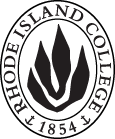 Cover page	scroll over blue text to see further important instructions: please read.N.B. DO NOT USE HIGHLIGHT, please DELETE THE WORDS THAT DO NOT APPLY TO YOUR PROPOSALALL numbers in section (A) need to be completed, including the impact ones.B.  NEW OR REVISED COURSES  DO NOT use highlight. Delete this whole page if the proposal does not include a new or revised course.D. SignaturesChanges that affect General Education in any way MUST be approved by ALL Deans and COGE Chair.Changes that directly impact more than one department/program MUST have the signatures of all relevant department chairs, program directors, and relevant dean (e.g. when creating/revising a program using courses from other departments/programs). Check UCC manual 4.2 for further guidelines on whether the signatures need to be approval or acknowledgement.Proposals that do not have appropriate approval signatures will not be considered. Type in name of person signing and their position/affiliation.Send electronic files of this proposal and accompanying catalog copy to curriculum@ric.edu and a printed or electronic signature copy of this form to the current Chair of UCC. Check UCC website for due dates.D.1. Approvals:   required from programs/departments/deans who originate the proposal.  may include multiple departments, e.g., for joint/interdisciplinary prposals. D.2. Acknowledgements: REQUIRED from OTHER PROGRAMS/DEPARTMENTS IMPACTED BY THE PROPOSAL. SIGNATURE DOES NOT INDICATE APPROVAL, ONLY AWARENESS THAT THE PROPOSAL IS BEING SUBMITTED.  CONCERNS SHOULD BE BROUGHT TO THE UCC COMMITTEE MEETING FOR DISCUSSIONA.1. Course or programNMT 402 Instrumentation and radiobiologyNMT 402 Instrumentation and radiobiologyNMT 402 Instrumentation and radiobiologyNMT 402 Instrumentation and radiobiologyReplacing A.2. Proposal typeCourse:  revision Course:  revision Course:  revision Course:  revision A.3. OriginatorEric HallHome departmentBiology/Health SciencesBiology/Health SciencesBiology/Health SciencesA.4. Context and Rationale Renaming to Instrumentation and reducing credits from 2 to 1.5.  The Radiobiology content is being redistributed into NMT 325 Radiation Physics.Renaming to Instrumentation and reducing credits from 2 to 1.5.  The Radiobiology content is being redistributed into NMT 325 Radiation Physics.Renaming to Instrumentation and reducing credits from 2 to 1.5.  The Radiobiology content is being redistributed into NMT 325 Radiation Physics.Renaming to Instrumentation and reducing credits from 2 to 1.5.  The Radiobiology content is being redistributed into NMT 325 Radiation Physics.Renaming to Instrumentation and reducing credits from 2 to 1.5.  The Radiobiology content is being redistributed into NMT 325 Radiation Physics.A.5. Student impactMore accurate expectations for student content and increased time to master the topics.More accurate expectations for student content and increased time to master the topics.More accurate expectations for student content and increased time to master the topics.More accurate expectations for student content and increased time to master the topics.More accurate expectations for student content and increased time to master the topics.A.6. Impact on other programs NoneNoneNoneNoneNoneA.7. Resource impactFaculty PT & FT: NANANANAA.7. Resource impactLibrary:NANANANAA.7. Resource impactTechnologyNANANANAA.7. Resource impactFacilities:NANANANAA.8. Semester effectiveFall 2018 A.9. Rationale if sooner than next Fall A.9. Rationale if sooner than next FallA.10. INSTRUCTIONS FOR CATALOG COPY:  This single file copy must include ALL relevant pages from the college catalog, and show how the catalog will be revised.  (1) Go to the “Forms and Information” page on the UCC website. Scroll down until you see the Word files for the current catalog. (2) Download ALL catalog sections relevant for this proposal, including course descriptions and/or other affected programs.  (3) Place ALL relevant catalog copy into a single file. Put page breaks between sections and delete any catalog pages not relevant for this proposal. (4) Using the track changes function, revise the catalog pages to demonstrate what the information should look like in next year’s catalog.  (5) Check the revised catalog pages against the proposal form, especially making sure that program totals are correct if adding/deleting course credits. If new copy, indicate where it should go in the catalog. If making related proposals a single catalog copy that includes all is acceptable. Send as a separate file along with this form.A.10. INSTRUCTIONS FOR CATALOG COPY:  This single file copy must include ALL relevant pages from the college catalog, and show how the catalog will be revised.  (1) Go to the “Forms and Information” page on the UCC website. Scroll down until you see the Word files for the current catalog. (2) Download ALL catalog sections relevant for this proposal, including course descriptions and/or other affected programs.  (3) Place ALL relevant catalog copy into a single file. Put page breaks between sections and delete any catalog pages not relevant for this proposal. (4) Using the track changes function, revise the catalog pages to demonstrate what the information should look like in next year’s catalog.  (5) Check the revised catalog pages against the proposal form, especially making sure that program totals are correct if adding/deleting course credits. If new copy, indicate where it should go in the catalog. If making related proposals a single catalog copy that includes all is acceptable. Send as a separate file along with this form.A.10. INSTRUCTIONS FOR CATALOG COPY:  This single file copy must include ALL relevant pages from the college catalog, and show how the catalog will be revised.  (1) Go to the “Forms and Information” page on the UCC website. Scroll down until you see the Word files for the current catalog. (2) Download ALL catalog sections relevant for this proposal, including course descriptions and/or other affected programs.  (3) Place ALL relevant catalog copy into a single file. Put page breaks between sections and delete any catalog pages not relevant for this proposal. (4) Using the track changes function, revise the catalog pages to demonstrate what the information should look like in next year’s catalog.  (5) Check the revised catalog pages against the proposal form, especially making sure that program totals are correct if adding/deleting course credits. If new copy, indicate where it should go in the catalog. If making related proposals a single catalog copy that includes all is acceptable. Send as a separate file along with this form.A.10. INSTRUCTIONS FOR CATALOG COPY:  This single file copy must include ALL relevant pages from the college catalog, and show how the catalog will be revised.  (1) Go to the “Forms and Information” page on the UCC website. Scroll down until you see the Word files for the current catalog. (2) Download ALL catalog sections relevant for this proposal, including course descriptions and/or other affected programs.  (3) Place ALL relevant catalog copy into a single file. Put page breaks between sections and delete any catalog pages not relevant for this proposal. (4) Using the track changes function, revise the catalog pages to demonstrate what the information should look like in next year’s catalog.  (5) Check the revised catalog pages against the proposal form, especially making sure that program totals are correct if adding/deleting course credits. If new copy, indicate where it should go in the catalog. If making related proposals a single catalog copy that includes all is acceptable. Send as a separate file along with this form.A.10. INSTRUCTIONS FOR CATALOG COPY:  This single file copy must include ALL relevant pages from the college catalog, and show how the catalog will be revised.  (1) Go to the “Forms and Information” page on the UCC website. Scroll down until you see the Word files for the current catalog. (2) Download ALL catalog sections relevant for this proposal, including course descriptions and/or other affected programs.  (3) Place ALL relevant catalog copy into a single file. Put page breaks between sections and delete any catalog pages not relevant for this proposal. (4) Using the track changes function, revise the catalog pages to demonstrate what the information should look like in next year’s catalog.  (5) Check the revised catalog pages against the proposal form, especially making sure that program totals are correct if adding/deleting course credits. If new copy, indicate where it should go in the catalog. If making related proposals a single catalog copy that includes all is acceptable. Send as a separate file along with this form.A.10. INSTRUCTIONS FOR CATALOG COPY:  This single file copy must include ALL relevant pages from the college catalog, and show how the catalog will be revised.  (1) Go to the “Forms and Information” page on the UCC website. Scroll down until you see the Word files for the current catalog. (2) Download ALL catalog sections relevant for this proposal, including course descriptions and/or other affected programs.  (3) Place ALL relevant catalog copy into a single file. Put page breaks between sections and delete any catalog pages not relevant for this proposal. (4) Using the track changes function, revise the catalog pages to demonstrate what the information should look like in next year’s catalog.  (5) Check the revised catalog pages against the proposal form, especially making sure that program totals are correct if adding/deleting course credits. If new copy, indicate where it should go in the catalog. If making related proposals a single catalog copy that includes all is acceptable. Send as a separate file along with this form.Old (for revisions only)Only include information that is being revised, otherwise leave blank (delete provided examples that do not apply)NewExamples are provided for guidance, delete the ones that do not applyB.1. Course prefix and number NMT 402NMT 402B.2. Cross listing number if anyB.3. Course title Instrumentation and RadiobiologyInstrumentationB.4. Course description The principles of operation and quality control are defined for all nonimaging and imaging instruments in nuclear medicine.The principles of operation and quality control are defined for all nonimaging and imaging instruments in nuclear medicine.B.5. Prerequisite(s)B.6. OfferedB.7. Contact hours 21.5B.8. Credit hours21.5B.9. Justify differences if anyB.10. Grading system B.11. Instructional methodsB.12.CategoriesB.13. Is this an Honors course?B.14. General EducationN.B. Connections must include at least 50% Standard Classroom instruction.B.15. How will student performance be evaluated?B.16. Redundancy statementB. 17. Other changes, if anyB.18. Course learning outcomes: List each one in a separate rowProfessional Org.Standard(s), if relevantHow will each outcome be measured?NMT 402- Instrumentation and RadiobiologyCourse objectives were split pertaining to contentInstrumentation course objectives went to: NMT 402 InstrumentationRadiobiology course objectives went to: NMT 325 Radiation PhysicsClick Tab from here to add rowsB.19. Topical outline: Do NOT insert whole syllabus, we just need a two-tier outlineClass: Lecture: Assignment:Introduction & Review Syllabus Ch. 1 Gas-Filled Detectors Ch.1 pp. 3-16Review Ch.1 (Sample Calculations) Ch. 2 Scintillation Detectors Ch.2 pp.17-28Review Ch.2 (Sample Calculations) Ch. 5 The Gamma Camera Ch. 6 Image Digitization and Display Ch.5 pp. 55-70 Ch.6 pp. 71-81Quiz 1 Review of Ch. 5 & Ch. 6 Ch.1 & Ch. 2Exam 1 Ch. 1, 2, 5, 6Ch. 7 Collimators Ch. 8 Image Characteristics and Performance Measures in Planar Imaging Ch.7 pp. 83-93 Ch.8 pp. 95-108Quiz 2 Ch. 9 Departmental Quality Assurance and Quality Control in Gamma Cameras Ch.7 & Ch.8 Ch. 9 pp. 111-125Exam 2 Ch. 7-9Ch. 10 Single-Photon Computed Tomography (SPECT) Ch.10 pp. 131-149Review Ch. 10 (Sample Calculations) Ch. 11 Image Characteristics and Effect of Acquisition Parameters in SPECT Ch. 11 pp. 151-161Quiz 3 Ch. 12 Improving SPECT Images Ch. 10 & Ch. 11 Ch. 12 pp. 163-Review Ch. 12 & Ch. 13 Ch. 13 Quality Control and Artifacts in SPECT Ch. 13 pp. 179-194No Class-Thanksgiving BreakExam 3 Ch. 12, 13 & 18Ch. 14 Principles of Positron Emission Tomography Ch. 15 PET Instrumentation Ch. 14 pp. 197-207 Ch. 15 pp. 209-226Quiz 4 Ch. 16 Image Characteristics, Performance Measures and Quantification in PET Ch. 17 Quality Control and Artifacts in PET Ch. 14 & Ch. 15 Ch. 16 pp. 227-240 Ch. 17 pp. 243-251Final ExamNamePosition/affiliationSignatureDateEric HallProgram Director of Medical ImagingRebeka MersonChair of BiologyEarl SimsonDean of FASTab to add rowsNamePosition/affiliationSignatureDateTab to add rows